Вариант № 96056771. В языке запросов поискового сервера для обозначения логической операции «ИЛИ» используется символ «|», а для логической операции «И» — символ «&».В таблице приведены запросы и количество найденных по ним страниц некоторого сегмента сети Интернет.Какое количество страниц (в тысячах) будет найдено по запросу Соль? Считается, что все запросы выполнялись практически одновременно, так что набор страниц, содержащих все искомые слова, не изменялся за время выполнения запросов.2. В языке запросов поискового севера для обозначения логических операций «ИЛИ» используется символ «|», а для обозначения логической операции «И» — символ «&».В таблице приведены запросы и количество найденных по ним страниц некоторого сегмента сети Интернет.Какое количество страниц (в тысячах) будет найдено по запросу Зима | Средиземноморье?Считается, что все запросы выполнились практически одновременно, так что набор страниц, содержащих все искомые слова, не изменялся за время выполнения запросов.3. В языке запросов поискового сервера для обозначения логической операции «ИЛИ» используется символ «|», а для логической операции «И» — символ «&».В таблице приведены запросы и количество найденных по ним страниц некоторого сегмента сети Интернет.Какое количество страниц (в тысячах) будет найдено по запросу Вега & Арктур ? Считается, что все запросы выполнялись практически одновременно, так что набор страниц, содержащих все искомые слова, не изменялся за время выполнения запросов.4. В языке запросов поискового сервера для обозначения логической операции «ИЛИ» используется символ «|», а для обозначения логической операции «И» — символ «&».В таблице приведены запросы и количество найденных по ним страниц некоторого сегмента сети Интернет.Какое количество страниц (в тысячах) будет найдено по запросу Угол & Прямая?Считается, что все запросы выполнялись практически одновременно, так что набор страниц, содержащих все искомые слова, не изменялся за время выполнения запросов.5. В таблице приведены запросы и количество страниц, которые нашел поисковый сервер по этим запросам в некотором сегменте Интернета:Сколько страниц (в тысячах) будет найдено по запросу фрегат | эсминец?6. В таблице приведены запросы и количество страниц, которые нашел поисковый сервер по этим запросам в некотором сегменте Интернета:Сколько страниц (в тысячах) будет найдено по запросу фрегат?7. В языке запросов поискового сервера для обозначения логической операции «ИЛИ» используется символ «|», а для логической операции «И» — символ «&».В таблице приведены запросы и количество найденных по ним страниц некоторого сегмента сети Интернет.Какое количество страниц (в тысячах) будет найдено по запросу Стул?Считается, что все запросы выполнялись практически одновременно, так что набор страниц, содержащих все искомые слова, не изменялся за время выполнения запросов.8. В языке запросов поискового сервера для обозначения логической операции «ИЛИ» используется символ «|», а для логической операции «И» – символ «&».В таблице приведены запросы и количество найденных по ним страниц некоторого сегмента сети Интернет.Какое количество страниц (в тысячах) будет найдено по запросу Эсминец?Считается, что все запросы выполнялись практически одновременно, так что набор страниц, содержащих все искомые слова, не изменялся за время выполнения запросов.9. В языке запросов поискового сервера для обозначения логической операции «ИЛИ» используется символ «|», а для обозначения логической операции «И» — символ «&».В таблице приведены запросы и количество найденных по ним страниц некоторого сегмента сети Интернет.Какое количество страниц (в тысячах) будет найдено по запросу Линкор?Считается, что все запросы выполнялись практически одновременно, так что набор страниц, содержащих все искомые слова, не изменялся за время выполнения запросов.10. В языке запросов поискового сервера для обозначения логической операции «ИЛИ» используется символ «|», а для логической операции «И» — символ «&».В таблице приведены запросы и количество найденных по ним страниц некоторого сегмента сети Интернет.Какое количество страниц (в тысячах) будет найдено по запросу Вега & Арктур ?Считается, что все запросы выполнялись практически одновременно, так что набор страниц, содержащих все искомые слова, не изменялся за время выполнения запросов.11. В таблице приведены запросы и количество страниц, которые нашел поисковый сервер по этим запросам в некотором сегменте Интернета:Сколько страниц (в тысячах) будет найдено по запросу выпечка?12. В таблице приведены запросы и количество страниц, которые нашел поисковый сервер по этим запросам в некотором сегменте Интернета:Сколько страниц в тысячах будет найдено по запросу фрегат & эсминец13. 13.1 Используя информацию и иллюстративный материал, содержащийся в каталоге «Кабан», создайте презентацию из трёх слайдов на тему «Кабан». В презентации должны содержаться краткие иллюстрированные сведения о внешнем виде, об ареале обитания, образе жизни и рационе кабанов. Все слайды должны быть выполнены в едином стиле, каждый слайд должен быть озаглавлен.Кабан.rar13.2 Создайте в текстовом редакторе документ и напишите в нём следующий текст, точно воспроизведя всё оформление текста, имеющееся в образце.Данный текст должен быть написан шрифтом размером 14 пунктов. Основной текст выровнен по ширине, и первая строка абзаца имеет отступ в 1 см. В тексте есть слова, выделенные жирным шрифтом, курсивом и подчеркиванием.При этом допустимо, чтобы ширина Вашего текста отличалась от ширины текста в примере, поскольку ширина текста зависит от размера страницы и полей. В этом случае разбиение текста на строки должно соответствовать стандартной ширине абзаца.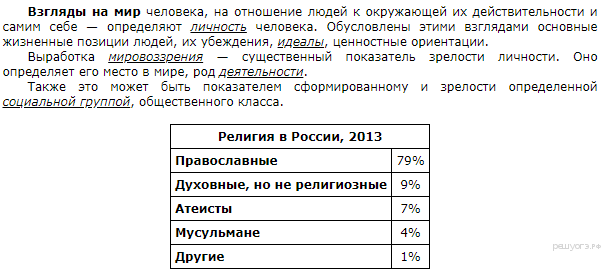 14. 13.1 Используя информацию и иллюстративный материал, содержащийся в каталоге «Пингвин», создайте презентацию из трёх слайдов на тему «Пингвин». В презентации должны содержаться краткие иллюстрированные сведения о внешнем виде, об ареале обитания, образе жизни и рационе пингвинов. Все слайды должны быть выполнены в едином стиле, каждый слайд должен быть озаглавлен.Пингвин.rar13.2 Создайте в текстовом редакторе документ и напишите в нём следующий текст, точно воспроизведя всё оформление текста, имеющееся в образце.Данный текст должен быть написан шрифтом размером 14 пунктов. Основной текст выровнен по ширине, и первая строка абзаца имеет отступ в 1 см. В тексте есть слова, выделенные жирным шрифтом, курсивом и подчеркиванием.При этом допустимо, чтобы ширина Вашего текста отличалась от ширины текста в примере, поскольку ширина текста зависит от размера страницы и полей. В этом случае разбиение текста на строки должно соответствовать стандартной ширине абзаца.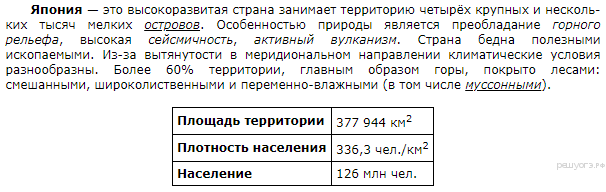 15. 13.1 Используя информацию и иллюстративный материал, содержащийся в каталоге «Бобр обыкновенный», создайте презентацию из трёх слайдов на тему «Бобр обыкновенный». В презентации должны содержаться краткие иллюстрированные сведения о внешнем виде, об ареале обитания, образе жизни и рационе бобров обыкновенных. Все слайды должны быть выполнены в едином стиле, каждый слайд должен быть озаглавлен.Бобр обыкновенный.rar13.2 Создайте в текстовом редакторе документ и напишите в нём следующий текст, точно воспроизведя всё оформление текста, имеющееся в образце.Данный текст должен быть написан шрифтом размером 14 пунктов. Основной текст выровнен по ширине, и первая строка абзаца имеет отступ в 1 см. В тексте есть слова, выделенные жирным шрифтом, курсивом и подчеркиванием.При этом допустимо, чтобы ширина Вашего текста отличалась от ширины текста в примере, поскольку ширина текста зависит от размера страницы и полей. В этом случае разбиение текста на строки должно соответствовать стандартной ширине абзаца.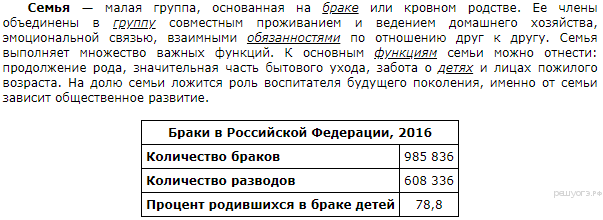 ЗапросНайдено страниц
(в тысячах)Соль | Перец4000Перец1600Соль & Перец300Запрос Найдено страниц (в тысячах)Зима & Средиземноморье340Зима560Средиземноморье780ЗапросНайдено страниц
(в тысячах)Сириус & Вега260Вега & (Сириус | Арктур) 467Сириус & Вега & Арктур119ЗапросНайдено страниц
(в тысячах)Угол | Прямая180Угол60Прямая140ЗапросКоличество страниц
(тыс.)фрегат & эсминец500фрегат2000эсминец2500ЗапросКоличество страниц
(тыс.)фрегат & эсминец500фрегат | эсминец4500эсминец2500ЗапросНайдено страниц
(в тысячах)Кровать | Стул2900Кровать & Стул800Кровать1600ЗапросНайдено страниц
(в тысячах)Фрегат | Эсминец3400Фрегат & Эсминец900Фрегат2100ЗапросНайдено страниц
(в тысячах)Крейсер | Линкор4700Крейсер & Линкор600Крейсер2500ЗапросНайдено страниц
(в тысячах)Сириус & Вега260Вега & (Сириус | Арктур) 467Сириус & Вега & Арктур131ЗапросКоличество страниц
(тыс.)пирожное | выпечка14200пирожное9700пирожное & выпечка5100ЗапросКоличество страниц
(тыс.)фрегат | эсминец3000фрегат2000эсминец2500